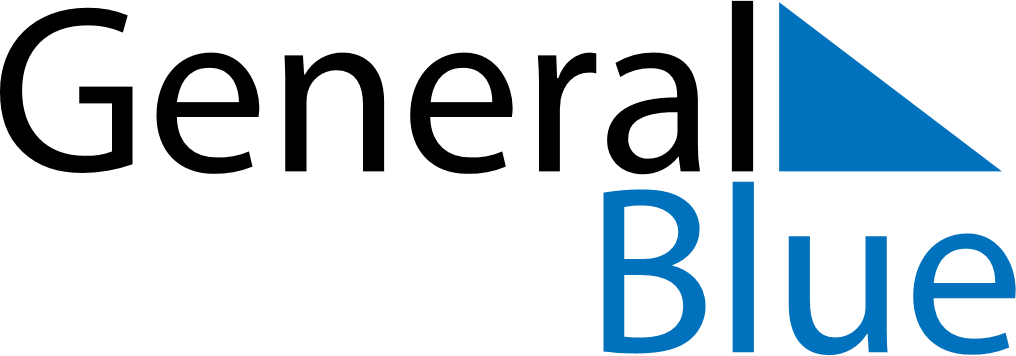 2025 – Q2Japan  2025 – Q2Japan  2025 – Q2Japan  2025 – Q2Japan  2025 – Q2Japan  AprilAprilAprilAprilAprilAprilAprilMONTUEWEDTHUFRISATSUN123456789101112131415161718192021222324252627282930MayMayMayMayMayMayMayMONTUEWEDTHUFRISATSUN12345678910111213141516171819202122232425262728293031JuneJuneJuneJuneJuneJuneJuneMONTUEWEDTHUFRISATSUN123456789101112131415161718192021222324252627282930Apr 29: Showa DayMay 3: Constitution DayMay 4: Greenery DayMay 5: Children’s DayMay 6: Greenery Day (substitute day)